Time Table for Spring Seminar 20133/21(木)13:30		鬼怒川御苑到着　＊各自荷物を持ったままOC会場へ14:00~14:40 	Opening Ceremony@初春の間4FP.D.D. A コース　　　　　　　P.D.D. B コース15:00~18:10	Discussion①18:20~19:00	夕食@初春の間19:30~22:40	Discussion②23:00~23:30	Reflection①23:40~24:10	Reflection②24:10~25:00	バスタイム25:30		完全消灯3/2206:20		起床06:30~07:20	朝食07:40~08:00	Division発表08:10~11:20	Discussion③11:30~12:30	昼食@初春の間12:50~13:10	Division発表13:20~16:30	Discussion④17:00~17:50	夕食@初春の間18:00~18:20	Division発表18:30~21:40	Discussion⑤21:40~22:50	バスタイム23:00~25:00	飲み会@初春の間25:30		完全消灯15:00~18:30	Lecture①18:40~19:20	夕食@初春の間19:45~22:45	Lecture②22:45~25:20	バスタイム・自由時間25:30		完全消灯3/2207:00		起床07:00~08:00	朝食08:30~11:30	Lecture③11:55~12:35	昼食@初春の間13:25~16:45	Lecture④17:00~18:00	夕食@初春の間18:00~19:00	バスタイム19:10~22:40	Lecture⑤23:00~25:20	飲み会@初春の間25:30		完全消灯Speechコース3/2113:50~14:10	Opening Ceremony		@桜・松・竹・梅14:20~15:50	Ice Break16:00~16:50	夕食@鳳凰17:10~18:40	Lecture①19:00~20:30	Lecture②20:50~22:20	Lecture③22:30~22:50	バスタイム23:00~25:20	ブレスト25:30		完全消灯3/2207:20		起床07:30~08:20	朝食@鳳凰08:40~10:10	Lecture④10:30~12:00	Lecture⑤12:20~13:00	昼食@鳳凰13:20~14:50	Lecture⑥15:10~16:40	Lecture⑦17:00~17:50	夕食@鳳凰18:10~19:40	Lecture⑧20:00~21:30	Lecture⑨21:40~22:30	バスタイム22:40~24:40	飲み会		@桜・松・竹・梅25:30		完全消灯全体3/2306:2006:30~08:20	朝食		@ P.D.D. : 初春の間 Sp : 鳳凰09:00~10:20	Closing Ceremony		@ P.D.D. : 初春の間 Sp : 桜・松・竹・梅10:30		バス乗車11:00		出発		途中休憩1回　佐野SA 30分15:30		解散春の大セミナー期間中の規則保険証、もしくは保険証のコピーの持参春の大セミナーの期間中に緊急の病気、怪我などが生じた事態に備えて必ずご持参下さい。20歳未満の飲酒喫煙の禁止関東学生英語会連盟では20歳未満の飲酒・喫煙は認めておりません。コンパ時のコールの禁止セミナー2日目にコンパがございますが、急性アルコール中毒の予防のため、コールは禁止とさせていただきます。コンパ中にコールを行っている参加者の方々を発見しました場合には、係の者から会場よりのご退場をお願いいただく場合がございます。コンパ時以外の飲酒の禁止春の大セミナー期間中のコンパ時以外の飲酒は活動の妨げになりますのでくれぐれもおやめ下さい。喫煙場所について喫煙所はロビー隅の売店付近、初春の間の廊下にございます。宿泊部屋は禁煙ですのでくれぐれも自室での喫煙はおやめ下さい。外出の禁止春の大セミナー期間中は、参加者の管理の徹底、参加者の皆様の安全を図るために、旅館外への外出を禁止させていただきます。旅館での印刷について春の大セミナーの会場となる旅館では印刷の機器はございません。コピーの依頼などもできませんので、活動中に必要となる資料等は必ず前日までに済ませておいてください。上記の規則を遵守頂けない場合には春の大セミナー期間中でもご帰宅をお願いする場合がございますのでご注意ください。旅館・アメニティ詳細宿泊場所：鬼怒川御苑住所：〒321－2521　栃木県日光藤原1－1アクセス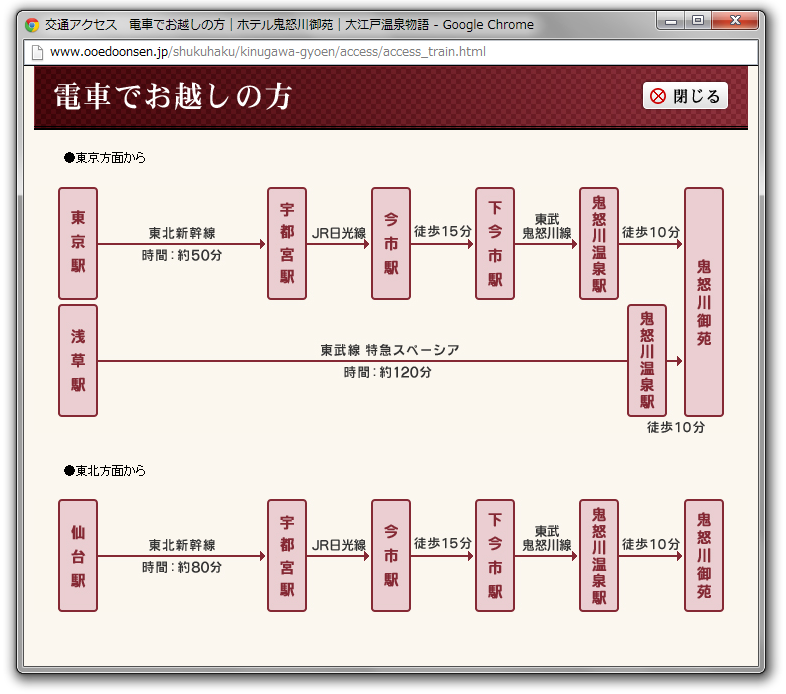 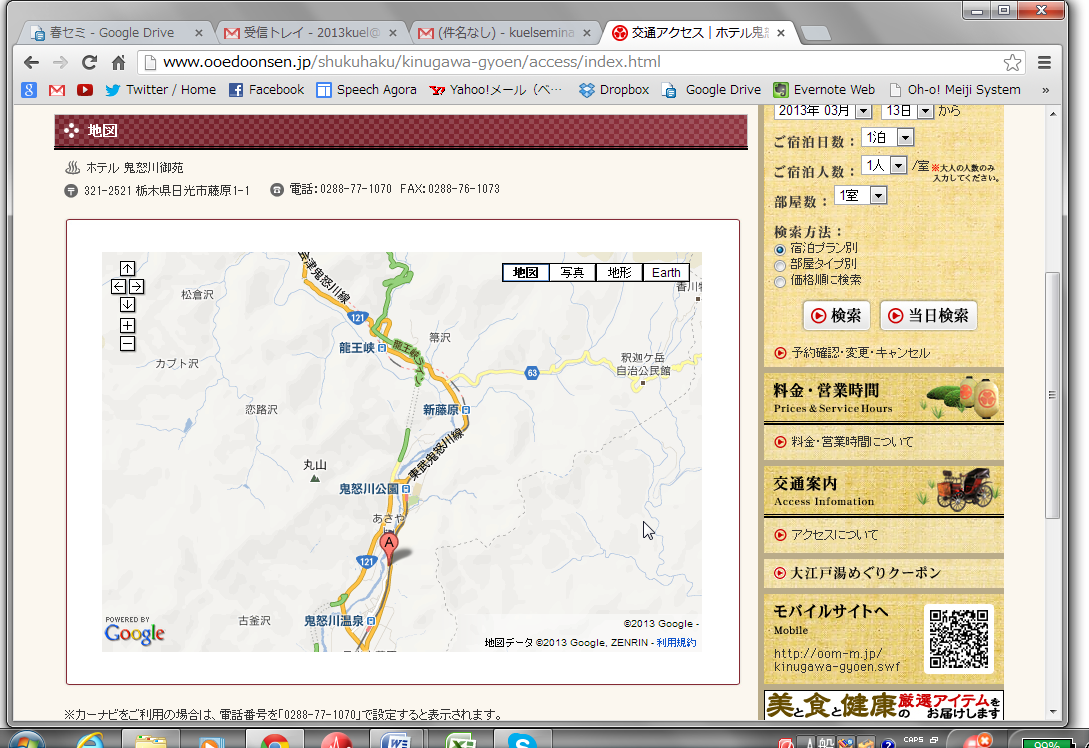 アメニティ歯ブラシ・髭そりバスタオル・フェイスタオル冷蔵庫テレビバス・トイレセーフティボックスハンドソープWi-Fiフリースポット：ロビーのみ浴衣は備わっておりません。バスタオル・フェイスタオルは初日に日数分完備されます。ドライヤーは一部の部屋にしか備え付けがなく、大浴場にも備え付けがありますが数に限りがございますので、ご持参いただくことをお勧めします。喫煙所はロビー隅の売店付近、初春の間の廊下にございます。宿泊部屋は禁煙ですのでくれぐれも自室での喫煙はおやめ下さい。大浴場にはボディソープ・リンスインシャンプー備え付けられております。